Szczecin, dnia 12 02 2015rZapraszamy do zgłaszania się do udziału w warsztatach na temat badań USG tętnic w reumatologii pt. „Zastosowanie ultrasonografii do wczesnej diagnostyki zapaleń naczyń w reumatologii" w dniu 24.04.2015 (piątek), godz 9:00-17:00 organizowanych przez Klinikę Reumatologii i Chorób Wewnętrznych PUM w Szczecinie. Warsztaty będą składać się z wykładów ekspertów (2h) oraz badania naczyń (5h) u chorych na olbrzymiokomórkowe zapalenie tętnic i Chorobę Takayasu, z elementami badania układu mięśniowo szkieletowego w polimialgii reumatycznej. Konsultantami podczas warsztatów będą lekarze doświadczeni w ultrasonograficznej ocenie zapaleń naczyń oraz dr Andreas Diamantopoulos z Norwegii – ekspert w badaniach USG w zapaleniach dużych tętnic i organizator międzynarodowych kursów na ten temat.  Warsztaty są częścią projektu polsko-norweskiej współpracy dwustronnej, pt. „Jak szybko diagnozować choroby naczyń w reumatologii ”  -  Wniosek 003/FWD/07/II, w ramach Programu PL07 „Poprawa i lepsze dostosowanie ochrony zdrowia do trendów demograficzno – epidemiologicznych” finansowanego ze środków Funduszu Współpracy Dwustronnej Mechanizmu Finansowego Europejskiego Obszaru Gospodarczego (EOG) i Norweskiego Mechanizmu Finansowego 2009-2014. Operatorem jest polskie Ministerstwo Zdrowia. Uczestnicy nie ponoszą kosztów warsztatów, jednak muszą sami pokryć koszty transportu i ewentualnego noclegu.Ponieważ warsztaty będą miały charakter specjalistyczny i konsultacyjny, zalecamy by na warsztaty zgłaszały się osoby z umiejętnościami obsługi aparatów USG i z co najmniej podstawowymi umiejętnościami samodzielnego wykonywania USG. Z uwagi na ograniczoną ilość miejsc prosimy o sprawne przesyłanie formularzy zgłoszeniowych. Warsztaty są adresowane do młodych reumatologów, którzy chcą wykorzystywać USG do diagnostyki zapaleń dużych tętnic. Członkowstwo w Sekcji Młodych Reumatologów nie jest jednak warunkiem koniecznym do wzięcia udziału w warsztatach.Równocześnie serdecznie zapraszam  do udziału w III Konferencji z cyklu: „Zespół antyfosfolipidowy” w dniu 25.04.2015 o godzinie 10:00, w auli Rektoratu PUM, Szczecin ul. Rybacka 1 (po uprzedniej rejestracji: program i formularz zgłoszeniowy do pobrania na stronie Kliniki Reumatologii PUM http://www.pum.edu.pl/wydzialy/wydzial-lekarsko-stomatologiczny/klinika-reumatologii-i-chorob-wewnetrznych). Na konferencji z udziałem gości zagranicznych będą kontynuowane zagadnienia chorób naczyń w reumatologii.  Z poważaniem,Klinika Reumatologii i Chorób Wewnętrznych PUM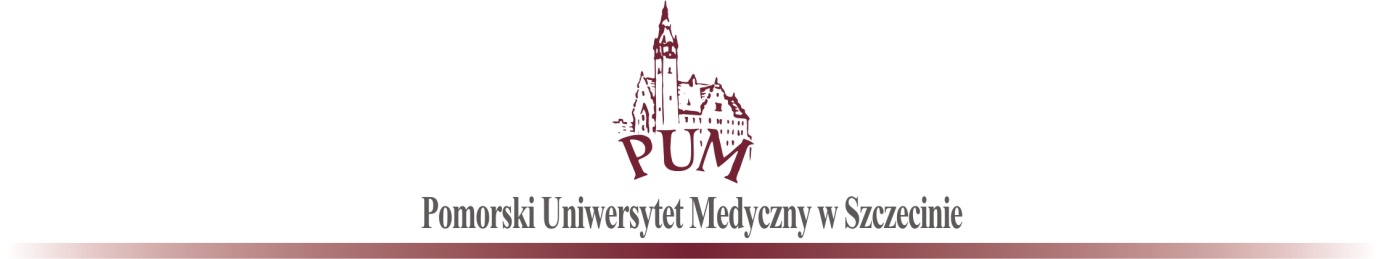 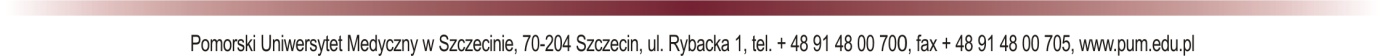 